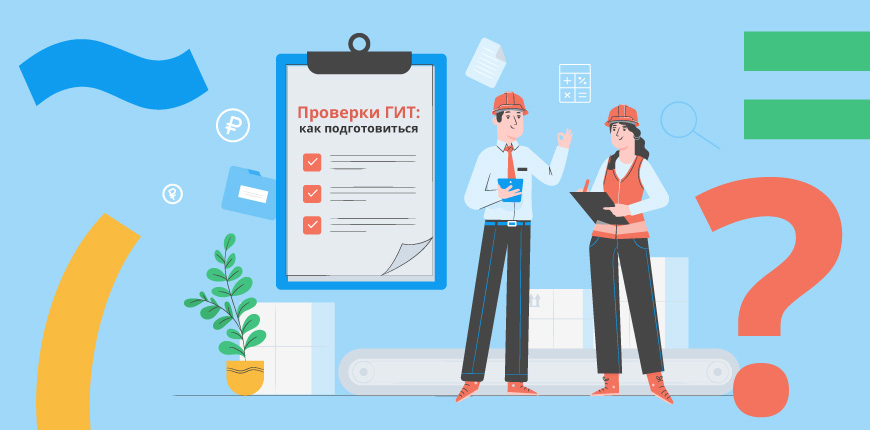 Как проходит и как подготовиться к профилактическому визиту ГИТПрофилактический визит — альтернатива плановым проверкам Гострудинспекции. В некоторых случаях работодатели вправе от него отказаться или попросить провести мероприятие, но об этом они должны письменно предупредить ГИТ. Расскажем подробнее, что такое профвизит и зачем его проводят. Поделимся советами, как инициировать проверку в таком формате или отказаться от нее. Что такое профилактический визит ГИТПрофилактический визит — это один из способов взаимодействия работодателя и инспектора ГИТ в формате беседы. Он направлен на выявление нарушений, предупреждение причинения вреда жизни и здоровью сотрудников. Его проводят на основании требований ст. 52 Закона о госконтроле.В целом профилактические визиты проводят для решения следующих задач:- сбора сведений для присвоения категории риска;- консультирования работодателей или специалистов по охране труда по поводу производственного травматизма и методов его снижения;- замены плановых проверок и снижения частоты внеплановых контрольно-надзорных мероприятий.Основная цель профвизита — помочь найти ответы на сложные вопросы в сфере труда с наименьшими временными и материальными затратами. Профилактические мероприятия позволяют защищать права работников и уменьшать риски, снижать вероятность нарушений ТК РФ и наложения штрафов. Они идеально подходят для тех, кто придерживается концепции Vision Zero или хочет внедрить ее в организации. Как ГИТ проводит профилактический визитПрофилактический визит проводят с выездом на территорию организации или по видео-конференц-связи. При этом длительность мероприятия не превышает 8 часов.Профвизиты в детские сады, школы, больницы и организации общественного питания могут растягиваться на три рабочих днях. Это связано с тем, что помимо беседы инспекторы изучают документы, осматривают помещения, делают пробы, проводят испытания и экспертизы.Что делает инспектор ГИТ во время профилактического визитаИнспекторы ГИТ редко запрашивают документы — им достаточно разговора с руководителем или его представителем. В случаях, когда мероприятие проводится с целью присвоения категории риска, представители Гострудинспекции изучают внутренние документы, в которых фиксируют профзаболевания, несчастные случаи, условия труда и т.д.Для присвоения категории риска инспекторы проверяют:- среднесписочную численность работников;+ ОКВЭД;- задолженность по зарплате за предыдущие 12 месяцев;- журнал регистрации несчастных случаев;- штрафы, выписанные за нарушения требований охраны труда за три года.При проведении профилактического визита инспектор напоминает требования законодательства, присвоенную категорию риска и способы ее снижения, виды и периодичность проведения мероприятий. Если возникают вопросы, их можно задавать представителю ГИТ.По результатам визита инспектор оформляет акт в свободной форме. В нем вы найдете рекомендации, как соблюдать требования ТК, а также нормативных актов, которые распространяются на отдельные организации и сферы деятельности.Обратите внимание! В начале 2023 года на портале нормативно-правовых актов был опубликован проект приказа Роструда, которым планируют утвердить формы решения о проведении профилактического визита, уведомления о дате мероприятия и финального акта.В каких организациях проводят профилактические визитыИнспекторы ГИТ приходят с профилактическим визитом, если компания недавно открылась, при этом относится к отраслям высокого риска. Также мероприятие проводят в организациях, которым уже присвоена категория высокого или значительного риска. Во всех остальных случаях работодателей проверяют согласно плану или по их просьбе.Как узнать о предстоящем профилактическом визитеГострудинспекция  информирует о проведении профилактического визита за пять рабочих дней. Инспекторы отправляют уведомление почтой, вручают лично, направляют на электронную почту или через портал Госуслуг. Просто так они не приходят. Так что у вас будет время устранить нарушения, если они есть.В уведомлении вы найдете:- дату визита инспекторов;- формат проведения мероприятия;- адрес вашей компании;- основания для проведения профвизита.Также информацию о проведении профилактического визита вы можете уточнить в реестре контрольно-надзорных мероприятий. Для поиска сведений введите в поисковой строке ИНН организации. Если компании нет в реестре КНМ, то в ближайшее время к вам не придут.Как отказаться от проведения профилактического визита ГИТЕсли вы против профилактического визита — откажитесь от него. Направьте уведомление в ГИТ за три дня до даты мероприятия. Учитывайте, что если вы отправите его заказным письмом, есть риск, что оно потеряется. Гораздо рациональнее использовать электронную почту или отнести уведомление лично в Гострудинспекцию по месту фактического нахождения организации.В тех случаях, когда профилактический визит заменяет плановую проверку, отказаться от него нельзя. Даже если вы направите уведомление в установленные сроки, инспекторы все равно придут в организацию. При поступлении жалоб в ГИТ со стороны работников, профсоюза или после чрезвычайного происшествия ждите внеплановую проверку, которую нельзя заменить на профвизит.Как работодателю инициировать профилактический визит ГИТПрофилактический визит по инициативе работодателя помогает избежать плановых проверок, получить консультацию и проверить систему ОТ. По своему желанию вы можете направить в ГИТ просьбу о проведении мероприятия. Такое право закреплено в ч. 3 ст. 45 и ч. 1 ст. 52 Закона о госконтроле.Обращайтесь в ГИТ, если ваша компания попала в план проверок, за три месяца до назначенной даты. Если вы это сделаете позже, то Гострудинспекция не исключит вас из плана. Просьбу составляйте в произвольном виде. В ней указывайте:- реквизиты юрлица или ИП: ИНН, ОКВЭД, фактический адрес организации;- контакты ответственного лица: номер телефона, адрес электронной почты.Если вы хотите получить консультацию по интересующим вопросам, обязательно укажите тему, чтобы инспектор подготовился к беседе, подобрал подходящие предписания, судебные решения и другие материалы. Обращение направляйте заказным письмом, через сайт Госуслуг, Роструда или ГИТ.Штрафы за нарушения в ходе профилактического визитаПрофилактические визиты проводят не для того, чтобы штрафовать и выписывать предписания об устранении нарушений, а для предупреждения риска травматизма, профзаболеваний и несчастных случаев. Разъяснения, которые инспектор дает в акте, носят рекомендательный характер. Выполнять их или нет — решать вам.Если же инспектор ГИТ при проведении профилактического визита выявит грубые нарушения, которые могут привести к причинению вреда жизни или здоровью, он инициирует внеплановую проверку на основании ч. 9 ст. 52 Закона о госконтроле. А вот уже по ее результатам выпишут штраф по ст. 5.27.1 КоАП.Источник: coko1.ru